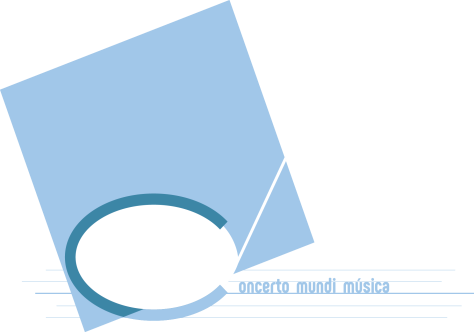 INSCRIPCIÓN  ALUMN@S   5º  PRIMARIANº SOCI@  AMPA  :          					        CURSO ESCOLAR:Nombre   ___________________________  Apellidos __________________________________________________Fecha  Nac:.  __________________  Curso _____  Letra  _____  (curso que van a realizar)Teléfonos de contacto: Madre: ______________________Padre:_____________________Otros:________________     Dirección __________________________________________________________________C.P. _______________    Email ________________________________________________________________________________________Nombre Madre / Padre  __________________________________________________________________________Datos bancarios :IBANENTIDADOFICINAD.C.Nº CUENTATITULAR:                                                                                                             D.N.I.TITULAR:                                                                                                             D.N.I.TITULAR:                                                                                                             D.N.I.TITULAR:                                                                                                             D.N.I.TITULAR:                                                                                                             D.N.I.ACTIVIDAD  MUSICAL A ELEGIR: OPCIÓN  1       LENGUAJE MUSICALOPCIÓN  2       LENGUAJE MUSICAL    +    INSTRUMENTO (violín, viola, cello, piano, guitarra                                                                                    clásica/eléctrica, bajo eléctrico, flauta travesera), batería,                                                                                CANTO   (ELEGIR INSTRUMENTO) OPCIÓN 3        COROINDICAR  OPCIÓN ELEGIDA Y TIEMPO  :    __________________________________________________________________________________________    DIAS   Y   HORARIO DE CLASES:    MARCA CON UNA (X)  TODA LA DISPONIBILIDAD PARA LA ACTIVIDAD